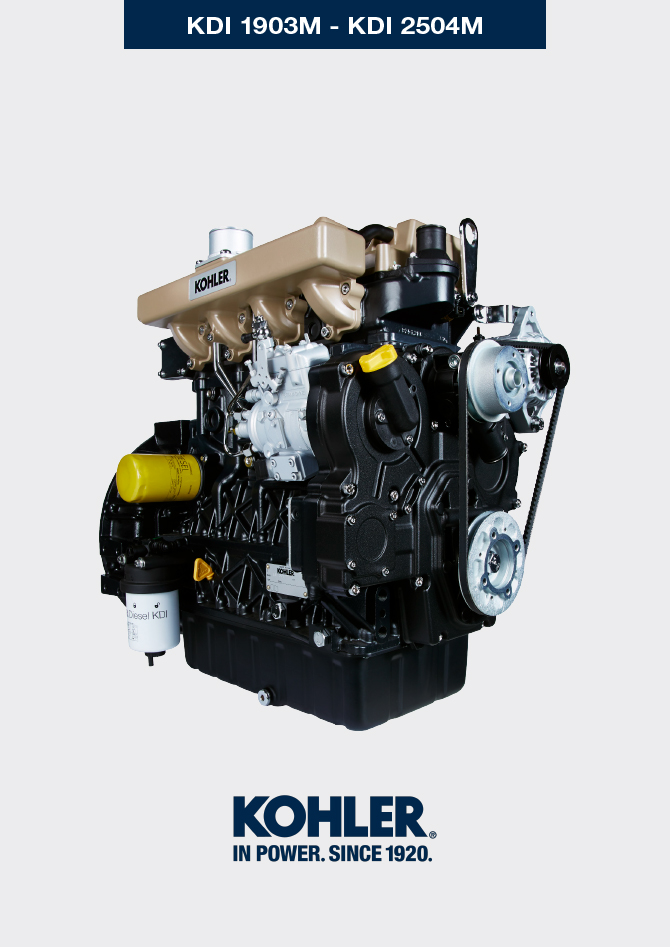 Angaben zur montageAngaben zur Konfiguration des MotorsIn diesem Kapitel wird der Motor in der " Grundausstattung " gezeigt (vgl. Abs. 1.3 - Abs. 1.4 ).Für den Einbau aller in diesem Kapitel nicht beschriebenen Komponenten siehe  Kap. 11 .Im Folgenden werden die in  Kap. 11 beschriebenen Komponenten aufgelistet.
11.1 Ölmessstab im Zylinderkopf
 11.2 Heater (Austausch)11.3 Angetriebenes Rad (für 3. / 4. Zapfwelle)
 11.4 3. Zapfwelle (Austausch / Installation)
11.5 4. Zapfwelle (Austausch / Installation)
 11.6 3. + 4. Zapfwelle (Ausführungen)
11.7 Ausgleichswellen (Austausch)
11.8 Luftfilter (Austausch der Patrone)
11.9 Externer Ölfilter (Ausbau und Einbau)11.10 Ansaugkreislauf (Austausch)
11.11 Auspufftopf (Austausch)11.12 Kühlkreislauf (Austausch)
 11.13 Motorfüße (Informationen)Empfehlungen für die MontageDie Informationen wurden vom technischen Personal des Herstellers ausgewählt, geprüft und genehmigt.In diesem Kapitel sind alle Installationsmodalitäten von bereits kontrollierten, überholten oder eventuell ausgetauschten Baugruppen und/oder einzelnen Komponenten beschrieben.Bei der Beschreibung der Einbauarbeiten wird ggf. das nötige Spezialwerkzeug angegeben. Es kann anhand der  Tab 13.1 - 13.2 - 13.3   identifiziert werden. Im Folgenden in Tab. 9.1 ein Beispiel für ein Spezialwerkzeug ( ST_05 ).
  Tab. 9.1     Wichtig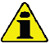 Vor Ausführung der Arbeiten Abs. 3.3.2 lesen.Über das Sachverzeichnis oder den Kapitelindex kann schnell die gesuchte Information gefunden werden.Der Bediener muss überprüfen, dass:
die Komponenten, die Baugruppen sowie die Verbindungsflächen der Teile sorgfältig gewaschen, gereinigt und getrocknet wurden;die Verbindungsflächen keine Beschädigungen aufweisen;die Ausrüstungen und die Werkzeuge für die korrekte und sichere Durchführung der Tätigkeiten geeignet sind;die entsprechenden Sicherheitsbedingungen vorliegen.Der Bediener muss:
die Tätigkeiten mühelos und sicher durchführen können; demnach wird empfohlen, den Motor für die Überholungen auf dem entsprechenden drehbaren Auflagerbock zu installieren, um Sicherheit des Bedieners und der involvierten Personen gewährleisten zu können.die Baugruppen und/oder Komponenten kreuzweise und abwechselnd befestigen, zuerst mit einem geringeren Anziehmoment als dem festgelegten und erst anschließend mit dem angeführten im Verfahren angegebenen Wert befestigen.Austausch sämtlicher Dichtungen, bei jeder Montage und an allen Bestandteilen, für die eine Dichtung vorgesehen ist.Montage MotorblockEinbau Baugruppe ÖlwanneMontage Flansch-BaugruppeEinbau der Verteilerzahnräder und der EinspritzpumpeMontage Baugruppe ZylinderkopfEinbau des KraftstoffkreislaufsEinbau des AnsaugsammelrohrsEinbau des AuspuffsammelrohrsEinbau des SchmierkreislaufEinbau des Riemenscheibe des KurbelwelleEinbau des KältemittelkreislaufsEinbau der elektrischen Komponenten9.14.1 Sensoren und SchalterAnziehmomente und Verwendung DichtungsmasseTab. 9.4 - * Alternativ zu den Ersatzschrauben, mit "Dri-loc"* Alternativ zu den Ersatzschrauben, mit "Dri-loc"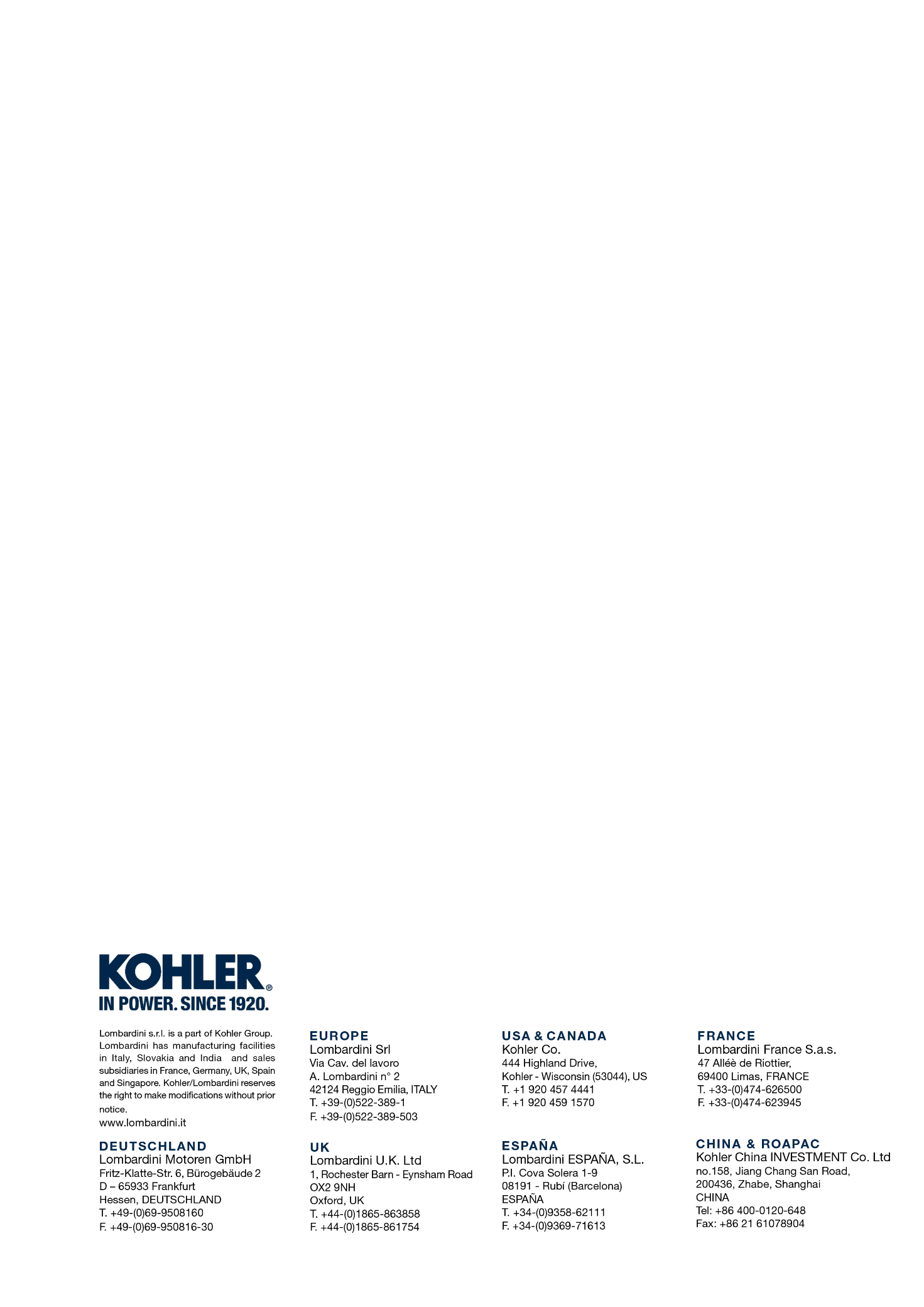 Angaben zur montageWerkstatthandbuch KDI 2504 M (Rev. 09.6)Technical DocumentationED005302-9619.604/201303/2023M. SILVESTRONEV. MANINISPEZIALWERKZEUGSPEZIALWERKZEUGSPEZIALWERKZEUGSPEZIALWERKZEUG"ST"Foto/ZeichnungBESCHREIBUNGSERIENNUMMERST_05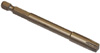 Schlüssel Six nicks SN 8ED0014603650-S9.3.1 Hauptlager   Wichtig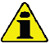 Die Verfahren aus Abs. 8.2.1 und 8.2.2 , durchführen, bevor mit der Montage begonnen wird.Da die Halblager der Bank aus einem speziellen Material hergestellt wurden, müssen sie unbedingt bei jeder Montage ausgewechselt werden, um ein Festfressen zu vermeiden.
Die neuen Halblager B auf der oberen Gehäusehälfte E unter Berücksichtigung der Bezugsnuten C montieren.   Wichtig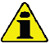 Nach der Montage der Halblager überprüfen, dass die Schmieröffnungen D mit den Kanälen der Gehäusehälfte E übereinstimmen.Die oberen und unteren Halblager dürfen NICHT einzeln ausgetauscht werden, sondern immer alle zusammen.Die neuen Halblager A auf der unteren Gehäusehälfte F unter Berücksichtigung der Bezugsnuten G montieren.Die Halblager A und B mit Schmierfett Ol schmieren.
Abb. 9.1


Abb. 9.2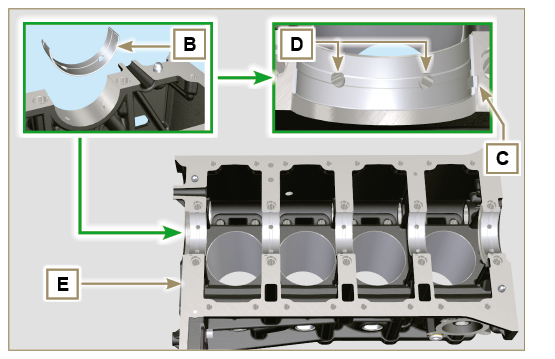 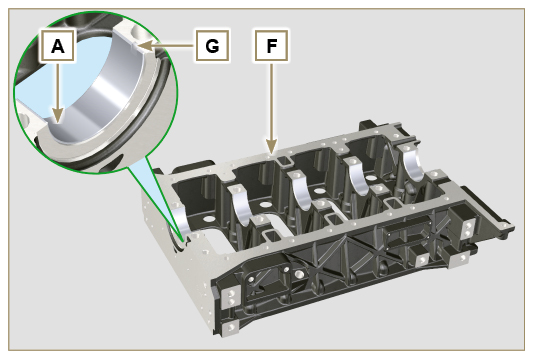 9.3.2 StößelDie Stößel L mit Öl schmieren.Die Stößel L in die Aufnahmen H der oberen Gehäusehälfte einsetzen.
Abb. 9.3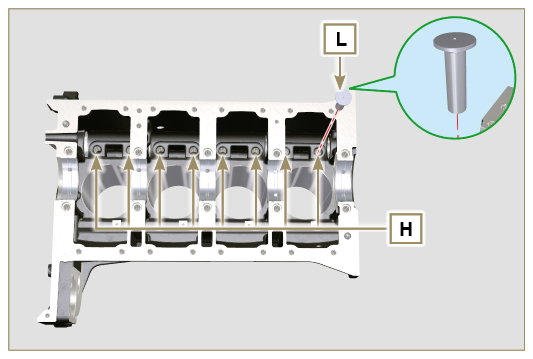 9.3.3 NockenwelleKontrollieren, dass die Lagerschale Q korrekt montiert wurde.Die Zapfen L , die Nocken M der Nockenwelle N , sämtliche Aufnahmen P und die Lagerschale Q mit Öl schmieren.
ANMERKUNG: In den Aufnahmen P ist nur die Lagerschale Q auf der Verteilerseite vorhanden.
Die Nockenwelle N bis zum Anschlag in die Aufnahmen P einführen.Den Sicherungsring R auf der Gehäusehälfte E montieren, um die Positionierung der Nockenwelle N beizubehaltenDie Nockenwelle N mit der Hand drehen und überprüfen, dass ihre Bewegung nicht behindert wird.
Abb. 9.4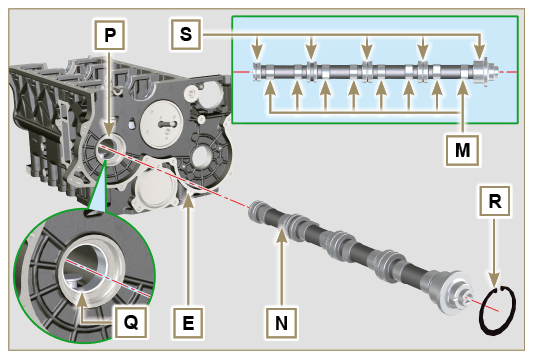 9.3.4  Verschlussdeckel der Entlüftungskammer 
Mit den Schrauben CF den Verschlussdeckel CG befestigen, dabei die Dichtung CH unterlegen (Anziehmoment 10 Nm ).  
Abb. 9.5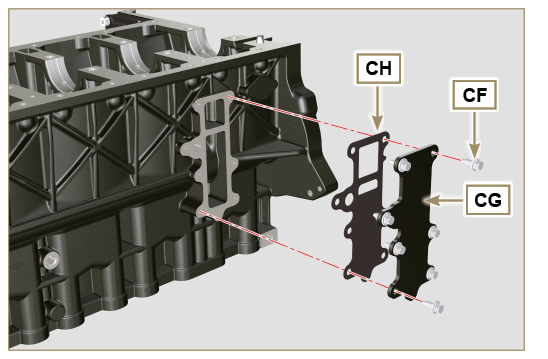 9.3.5 Kurbelwelle   Wichtig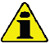 Die in Abs. 8.4.1 und Abs. 8.4.2 . beschriebenen Kontrollen durchführen.Überprüfen, dass die Halblager korrekt auf der oberen Gehäusehälfte E montiert wurden.Die Lager- und Pleuelzapfen J mit Öl schmieren.Die Kurbelwelle W in ihren Sitz auf der oberen Gehäusehälfte E einsetzen.Die beiden Schulterringhälften K zwischen der Kurbelwelle W und der oberen Gehäusehälfte E einsetzen (Detail AB ).
Abb. 9.6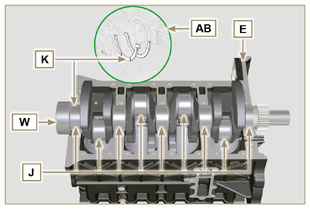 9.3.6 Untere GehäusehälfteÜberprüfen, dass die Halblager korrekt auf der unteren Gehäusehälfte F (Detail AC ) montiert wurden.Die beiden Schulterringhälften AD auf der unteren Gehäusehälfte F montieren und ein wenig Schmierfett  auftragen, um sie in ihrem Sitz zu halten.Überprüfen, dass die Verbindungsflächen AE einwandfrei sauber sind.
Abb. 9.7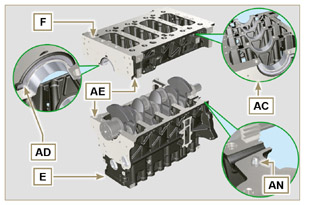 Einen Streifen Loctite 5660 ( vgl. AL ) mit einer Stärke von etwa 1 mm auf der Fläche AM der oberen Gehäusehälfte C auftragen; dabei darauf achten dass die Kanäle für die Ölzufuhr AG und den Ölrückfluss in die Ölwanne AH nicht verstopft werden.Die beiden Gehäusehälften E und F unter Berücksichtigung der entsprechenden Kegelstifte AN zusammenfügen.
Abb. 9.8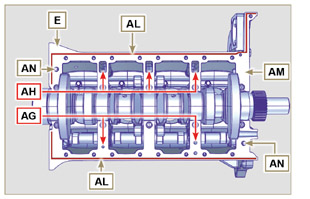    Wichtig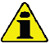 Wird die Vorgehensweise zum Festziehen nicht eingehalten, kann dies den Betrieb des Motors beeinträchtigen und schwere Sach- und Personenschäden hervorrufen.Die Befestigungsschrauben anziehen, dabei müssen unbedingt die angeführte Abfolge sowie die angegebenen Anziehmomente eingehalten werden.

Abfolge für das Anziehen bei 3 Zylindern
Anziehen der Torx-Schrauben M12x1,25 (von Nr. 1 bis Nr. 8 ):
1. ZYKLUS - mit einem Anziehmoment von 40 Nm ;
2. ZYKLUS  - mit einem Anziehmoment von 70 Nm ;
3. ZYKLUS - mit einem Anziehmoment von 120 Nm .

Anziehen der Torx-Schrauben M8 (von Nr. 9 bis Nr. 21 ):
4. ZYKLUS - mit einem Anziehmoment von 20 Nm ;
5. ZYKLUS - mit einem Anziehmoment von 35 Nm .
Die in Abs. 8.4.2 beschriebenen Kontrollen durchführen.Überprüfen, dass die Kurbelwelle W ohne Behinderungen rotiert
ANMERKUNG: In den folgenden Abbildungen in Abs. 9.3 wird die zusammengesetzte Gehäusehälften mit dem Buchstaben E gekennzeichnet.3 Zylindren
Abb. 9.9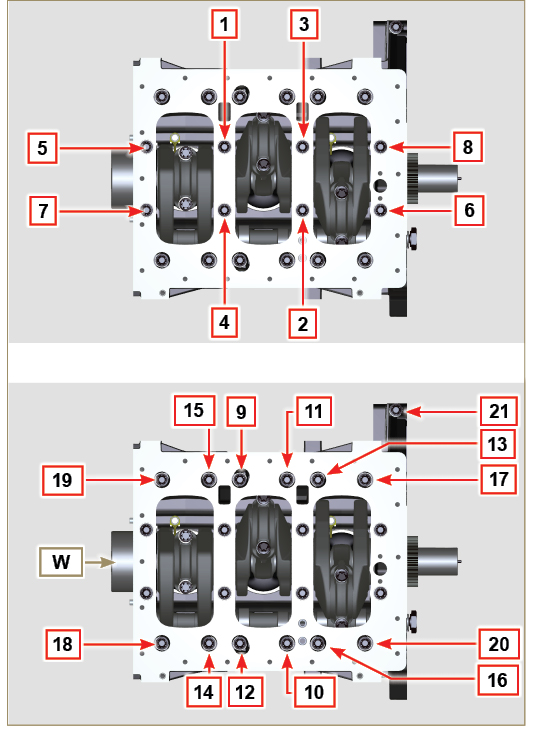    Wichtig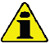 Werden die Befestigungsvorgänge nicht eingehalten, kann dies den Betrieb des Motors beeinträchtigen und schwere Sach- und Personenschäden hervorrufen.Abfolge für das Anziehen von 4 Zylindern
Anziehen der Torx-Schrauben M12x1,25 (von Nr. 1 bis Nr. 10 ):
1. ZYKLUS - mit einem Anziehmoment von 40 Nm ;
2. ZYKLUS  - mit einem Anziehmoment von 70 Nm ;
3. ZYKLUS - mit einem Anziehmoment von 120 Nm .

Anziehen der Torx-Schrauben M8x1.25 (von Nr. 11 bis Nr. 27 ):
4. ZYKLUS - mit einem Anziehmoment von 20 Nm ;
5. ZYKLUS - mit einem Anziehmoment von 35 Nm .
Die in Abs. 8.4.2 beschriebenen Kontrollen durchführen.Überprüfen, dass die Kurbelwelle W ohne Behinderungen rotiert.4 Zylindren

Abb. 9.10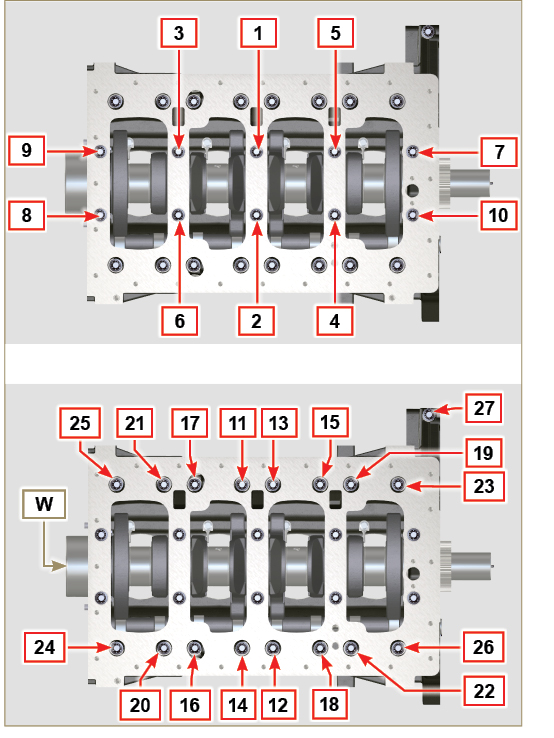 9.3.7 Kolbenringe
Die in Abs. 8.5.3 . beschriebenen Kontrollen durchführen.Den Ölabstreifring AP auf dem Kolben AQ anbringen.Den 2. Dichtring AR auf dem Kolben AQ anbringen .Den 1. Dichtring AS auf dem Kolben AQ anbringen.
Abb. 9.11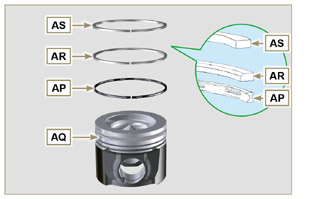 Die in   Abs . 8.5.4 beschriebenen Kontrollen durchführen.Die Öffnung der Segmente auf 120° zueinander ( Y ) ausrichten.Anmerkung:  Die Öffnung des Segments nicht zur Bohrung für den Kolbenbolzen  (N)  ausrichten .

Den Kolbenmantel und die Kolbenringe mit Öl schmieren.
Abb. 9.12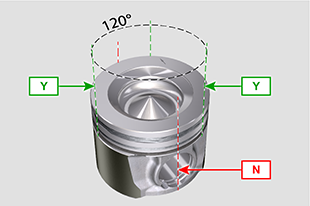 9.3.8 Kolben auf Pleuelstange   Wichtig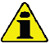 Vor der Montage der aus Kolben und Pleuelstange bestehenden Baugruppe, sind die in Abs. 8.5.1 beschriebenen Kontrollen durchzuführen.Die Lagerschalen CE müssen bei jedem Einbau ausgetauscht werden.
Die Schrauben AU lösen und den Deckel der Pleuelstange AV abnehmen.Die neuen Lager CE montieren.Die Pleuelstange AZ in den Kolben AQ einführen und die Aufnahmen BA abgleichen.Den Kolbenbolzen BB in die Aufnahme BA zur Montage der Baugruppe Pleuelstange-Kolben einführen.Die Sicherungsringe BD im Inneren der Aufnahme BE des Kolbens AQ zur Fixierung des Kolbenbolzens BB einsetzen.
Abb. 9.13


Abb. 9.14 - Abb. 9.15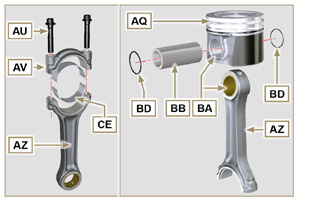 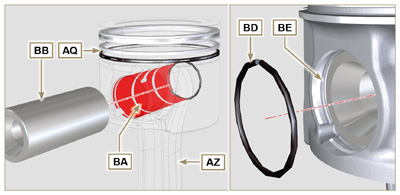 9.3.9 Baugruppe Kolben und Pleuelstange   Wichtig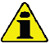 Vor der Montage der Einheit Kolben und Pleuel, die in  Abs. 8.5 , durchführen, bevor mit der Montage begonnen wird.Die Kurbelwelle W drehen und dabei den Pleuelzapfen BG in Richtung OT des entsprechenden Zylinders verschieben.Den Kolben AQ nach unten drücken, dabei den Pleuelzapfen BG mit der Pleuelstange AZ zentrieren.Die Kurbelwelle drehen, um den Kopfdeckel der Pleuelstange für die Zylinder 1 und 4 einzusetzen.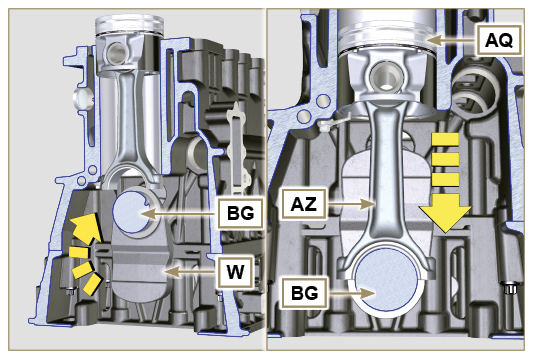 Abb. 9.16Überprüfen, dass das Halblager AS korrekt auf dem Deckel der Pleuelstange AV montiert ist   Wichtig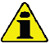 Da die Pleuelstangen bruchgetrennt sind, muss beim Aufsetzen des Deckels auf der Pleuelstange besonders vorsichtig vorgegangen werden.Vor dem Anschrauben und Festziehen der Bolzen überprüfen, dass die Bruchflächen perfekt übereinstimmen.Den Deckel der Pleuelstange AV mit der Pleuelstange AZ verbinden; dabei die beim Auseinanderbauen angebrachten Bezugszeichen berücksichtigen ( Abs. 7.13.2 ).Die Schrauben AU festziehen.Die obere Gehäusehälfte wieder in die Waagerechte bringen und die Punkte 1 bis 6 für die Zylinder 2 und 3 wiederholen.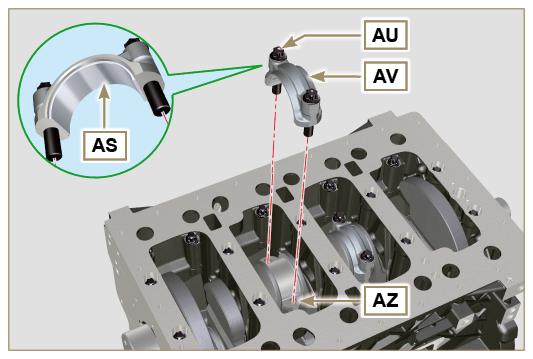 Abb. 9.17     Wichtig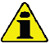 Wird diese Vorgehensweise zum Einbau nicht eingehalten, kann dies den Betrieb des Motors beeinträchtigen und schwere Sach- und Personenschäden hervorrufen.Die Schrauben AU , abwechselnd anziehen, dabei unbedingt die angegebenen Anziehmomente verwenden.

Abfolge für das Anziehen Torx-Schrauben M10x1:1. PHASE - mit einem Anziehmoment von 40 Nm ;
2. PHASE - mit einem Anziehmoment von 85 Nm ;
Kontrollieren, dass die Pleuelstangen etwas Spiel über der Kurbelwelle W haben und sich diese ohne Behinderung dreht.
ANMERKUNG : Nach Durchführung der unter Punkt 8 genannten Kontrolle die Welle W mit dem ersten Zylinder am OT positionieren.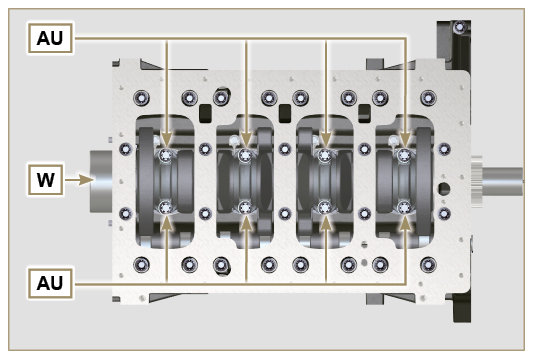 Abb. 9.189.3.10 Öldichtflansch Kurbelwelle   Wichtig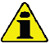 Überprüfen, dass die Kontaktfläche zwischen dem Flansch und der Gehäusehälfte einwandfrei sauber ist.Die Dichtung BS muss bei jedem Einbau ausgetauscht werden.
Überprüfen, dass die Buchsen BT auf der Kurbelgehäuse E vorhanden sind.Die Lippe der Öldichtung BU mit Öl schmieren.Die Dichtung BS und den Flansch BV auf der Gehäusehälfte E in Übereinstimmung mit den Buchsen BT positionieren.Loctite 243 auf den 2 Schrauben BW , die den Buchsen BT entsprechen, auftragen.Sämtliche Befestigungsschrauben BW bis zum Anschlag einschrauben, ohne sie festzuziehen.Sämtliche Schrauben BW festziehen, dabei muss unbedingt die angegebene Abfolge eingehalten werden (Anziehmoment 10 Nm ).
Abb. 9.19


Abb. 9.20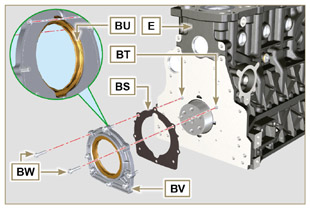 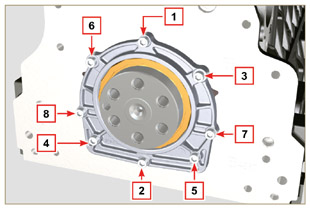 9.3.11 Deckel der 3. Zapfwelle   Wichtig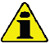 Die Schrauben CA bei jeder Montage austauschen oder alternativ dazu Loctite 2701 auf das Gewinde auftragen.Den Deckel CB mit den Schrauben CA und CC befestigen, nachdem die Dichtung CD eingelegt wurde (Anziehmoment 25 Nm ).
Abb. 9.21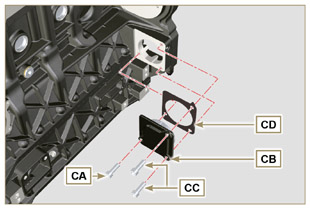 9.4.1 ÖldampfleitungenLoctite 648 auf die Gewinde der Rohre A auftragen.Die Rohre A anschrauben und festziehen (Anziehmoment 15 Nm ).
Abb. 9.23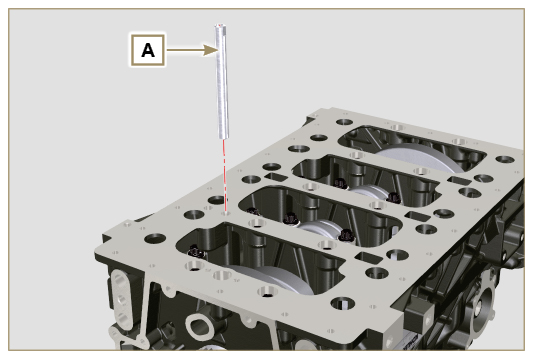 9.4.2  Ölabsaugleitung   Wichtig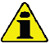 Die Dichtung B muss bei jedem Einbau ausgetauscht werden.Die Bolzen D immer durch neue ersetzen oder alternativ dazu Loctite 2701 auftragen.
Die neue Dichtung B in den Sitz des Flansches der Ölsaugleitung D einsetzen.Das Rohr C mit Hilfe der Schrauben D auf der Gehäusehälfte E befestigen (Anziehmoment 10 Nm ).
  Abb. 9.24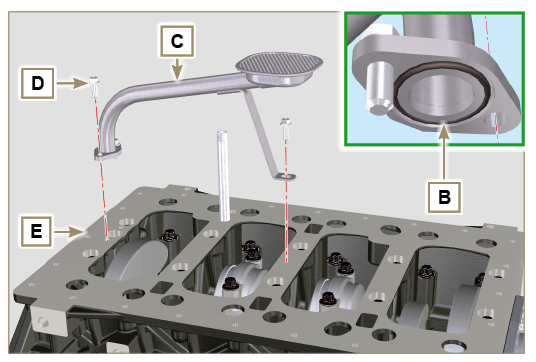 9.4.3 ÖlwanneÜberprüfen, dass die Kontaktflächen F zwischen der Ölwanne G und dem Kurbelgehäuse  E einwandfrei sauber sind.Einen etwa 2.5 mm starken Streifen Dichtungsmasse ( Loctite 5660 ) auf die Fläche F der Ölwanne G auftragen.  Anmerkung : alternativ dazu Loctite 569 9 auftragen
Abb. 9.25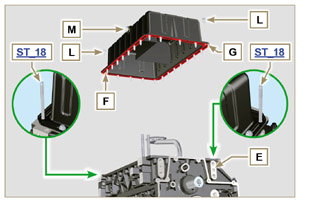      Wichtig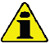 Die Schrauben L festziehen, dabei müssen unbedingt die angeführte Abfolge sowie die angegebenen Anziehmomente eingehalten werden.
Die Schrauben L  unter Berücksichtigung der angeführten Abfolge festziehen (Anziehmoment 25 Nm ).Die beiden Führungszapfen ST_18 durch die Schrauben ersetzen (Anziehmoment 25 Nm ).Nachdem alle Schrauben angezogen wurden, die Schraube Nr. 1 lösen und erneut mit dem unter Punkt 4 angegebenen Anziehmoment festziehen.Überprüfen, dass die Ölablassschrauben M angezogen sind (Anziehmoment 35 Nm ).
Abb. 9.26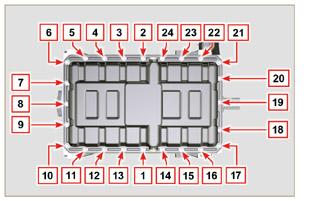 9.5.1 Flanschglocke
    Gefahr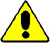 Die Glocke A ist sehr schwer, deshalb ist bei der Montage besonders vorsichtig vorzugehen, um schwerwiegende Gefahren für den Bediener, durch ein Herunterfallen der Glocke zu vermeiden.Die Glocke A unter Berücksichtigung der entsprechenden Kegelstifte B auf dem Kurbelgehäuse C montieren.
Abb. 9.27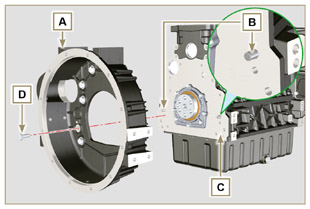    Wichtig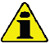 Werden die Montagevorgänge nicht eingehalten, kann dies den Betrieb des Motors beeinträchtigen und schwere Sach- und Personenschäden hervorrufen.Die Befestigungsschrauben festziehen, dabei muss unbedingt die angegebene Abfolge eingehalten werden (Anziehmoment 50 Nm ).
Abb. 9.28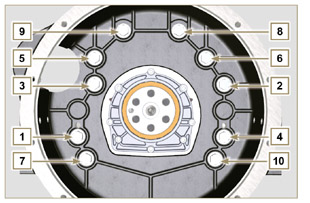 9.5.2 Schwungrad   Gefahr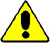 Das Schwungrad F ist sehr schwer, deshalb ist bei der Montage besonders vorsichtig vorzugehen, um schwerwiegende Gefahren für den Bediener, durch ein Herunterfallen der Glocke zu vermeiden.Das Spezialwerkzeug ST_09 auf der Kurbelwelle E an Stelle der Schraube G , die an der höchsten Stelle angebracht ist, aufschrauben ( Abb. 9.29 ). Das Schwungrad F auf der Kurbelwelle E aufsetzen, dabei das Werkzeug ST_09 zur Hilfe nehmen und sämtliche Schrauben G mit der Hand anschrauben (die letzte Schraube wird an Stelle des Werkzeugs ST_09 montiert).Das Werkzeug ST_34 in der Aufnahme H montieren und befestigen und anschließend mit den beiden Befestigungsschrauben des Anlassers festziehen.Sämtliche Schrauben G festziehen (Anziehmoment 140 Nm ).
Abb. 9.29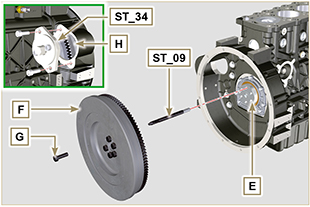 9.6.1 Verteilerzahnräder
Überprüfen, dass der Keil A korrekt auf der Nockenwelle B montiert ist.Das Zahnrad C auf der Nockenwelle B positionieren, dabei die Bezugszeichen des Keils A berücksichtigen.Die Schraube D bis zum Anschlag festziehen.Den Zapfen des mittleren Zahnrads H mit Hilfe der Schrauben K in der Aufnahme J der Kurbelgehäuse befestigen (Anziehmoment 25 Nm ).
Abb. 9.30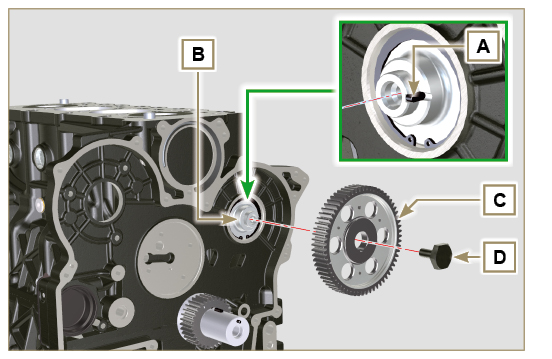    Wichtig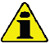 Die Montage des mittleren Zahnradzapfens H kann nur in einer Position erfolgen, da die 4 Bohrungen für die Schrauben K nicht im gleichen Abstand angebracht sind.Die Dichtung L muss bei jedem Einbau ausgetauscht werden.Den Schulterring M einsetzen.Überprüfen, dass das Lager N am Zwischenzahnrad P keine Beschädigungen oder Verunreinigungen aufweist.Den Zapfen H und das Lager N großzügig mit Öl schmieren.Das Zahnrad P auf dem Zapfen H unter Berücksichtigung aller Bezugszeichen W der Zahlräder C und S positionieren ( Abb. 9.33 ).
Abb. 9.31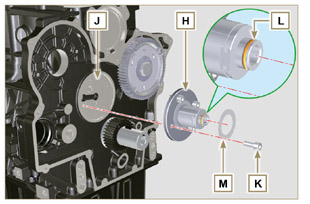    Wichtig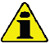 Werden die Bezugszeichen W auf den Zahnrädern C, P und S nicht beachtet, können Fehlfunktionen des Motors und schwere Schäden die Folge sein.
Abb. 9.32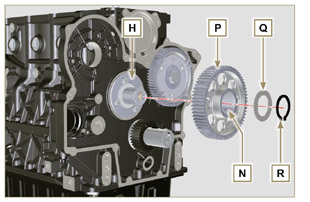 Den Schulterring Q und den Anschlagring R einsetzen.Tighten the screw D ( Abb . 9.30 - tightening torque at 100 Nm ).
Abb. 9.33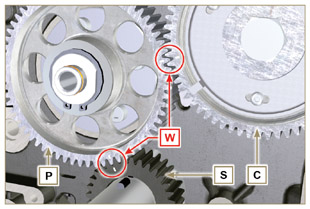 9.6.2 Einspritzpumpe   Wichtig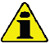 Die Schrauben T immer durch neue austauschen oder alternativ Loctite 270 (Abb. 9.34) auf das Gewinde auftragen.Die Eingriffe wie im Hinweis zu Abs. 6.1.5 beschrieben ausführen.Ein Messgerät zur Bestimmung des OT am Kolben Nr. 1 anbringen und anschließend den Zeiger des Messgeräts auf 0 stellen.ANMERKUNG : Während der Bestimmung des OT kontrollieren, dass sich der Zylinder Nr. 1 in der Kompressionsphase befindet (die Nuten W wie in Abb. 9.33 ) ausrichten.
Abb. 9.34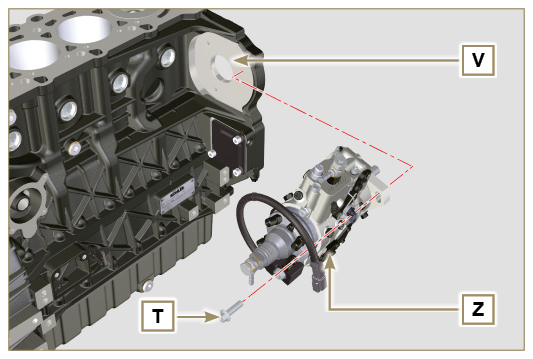 Anhand des Kenncodes der Pumpe in Tab. 6.1 die Gradzahl für die Voreilung und den entsprechenden Wert für das Absenken des Kolbens heraussuchen.Das Werkzeug ST_34 in der Aufnahme des Anlassers H anbringen (Abb. 9.29) und mit den beiden Befestigungsschrauben für den Anlasser anschrauben.Nachdem Sie den Wert für das Absenken des Kolbens gefunden haben, die Kurbelwelle im Gegenuhrzeigersinn drehen, bis der Wert in Tab. 6.1 überschritten ist.
Anschließend die Welle im Uhrzeigersinn zurückdrehen und mit Hilfe des Werkzeugs ST_03 - ST_34 bei der richtigen Voreilung anhalten.ST_34 blockieren, überprüfen dass sich die Kurbelwelle nicht dreht und den korrekten Wert für die Voreilung verändert.
Falls das passiert, die Punkte 4, 5 und 6 wiederholen. 
Abb. 9.35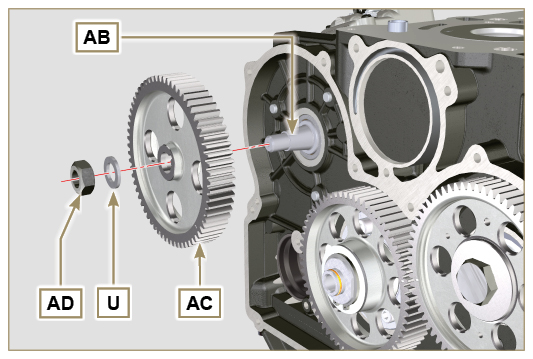 Die Pumpe Z in der Aufnahme V mit den Schrauben T befestigen ( Abb. 9.34 - Anziehmoment 25 Nm ).Das Zahnrad AC auf der Welle AB der Pumpe positionieren.ANMERKUNG : Die Bezugszeichen Q für das Zahnrad AE brauchen nicht beachtet zu werden ( Abb. 9.36).Die Unterlegscheibe U einlegen und die Mutter AD festziehen (Anziehmoment 70 Nm ).   Wichtig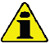 Falls die Schraube X1 angebracht wird (Anziehmoment 10 Nm ).Falls die Schrauben X2 und X3 angebracht werden (Anziehmoment 2 5 Nm ).
Abb. 9.36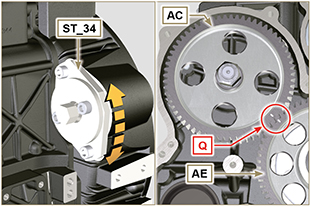 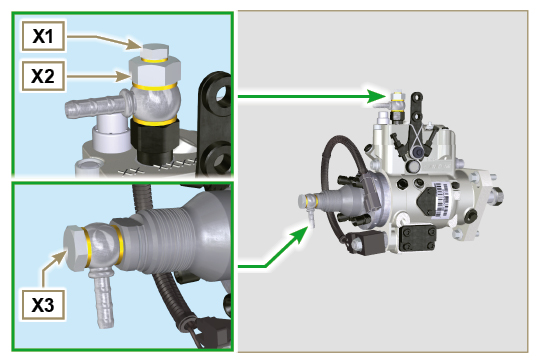 Abb. 9.379.7.1 Öldichtung Ventilschaft   Wichtig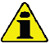 Vor Durchführung der folgenden Tätigkeiten sind die in  Abs. 8.6.4 beschriebenen Kontrollen auszuführen.Die Dichtung A bei jeder Montage ersetzen.Die Innenseite der Öldichtungen A mit Öl schmieren.Die Öldichtungen A mit Hilfe des Werkzeugs ST_08 auf den Ventilführungen B montieren.
Abb. 9.38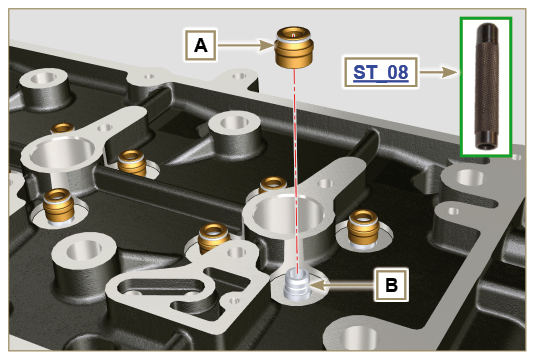 9.7.2 Hohlnieten der Einspritzdüsen (  )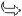 Die Dichtungen C in die Aufnahmen der Hohlniete D einsetzen.Die Dichtung E mit nach oben zeigender Wölbung an der Basis der Hohlniete D einsetzen.Die Dichtungen C mit Öl schmieren.Die Hohlniete D vorsichtig in der Aufnahme des Zylinderkopfs F einsetzen und festschrauben.
ANMERKUNG: die Hohlniete D darf nicht über den Kopf BF hinausstehen.
Die Hohlniete D festziehen (Anziehmoment 30 Nm ).
Abb. 9.39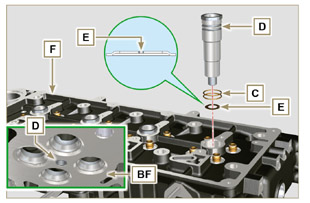 9.7.3 Überstand der EinspritzventileDie Einspritzventile G im Inneren der Hohlniete H einsetzen.Den Befestigungsbügel des Einspritzventils M montieren und ihn mit der Schraube N befestigen, ohne eine Eichung durchzuführen.Mit dem Werkzeug ST_03 , den Überstand des Einspritzventils kontrollieren ( Abb. 9.41 ) den Überstand des Einspritzventils kontrollieren, der zwischen 1,68 - 2,42 mm liegen muss.
ANMERKUNG: wenn der gemessene Wert nicht in diesem Bereich liegt, die Dichtung Q durch eine andere mit einer anderen Dicke ersetzen.
Abb. 9.40


Abb. 9.41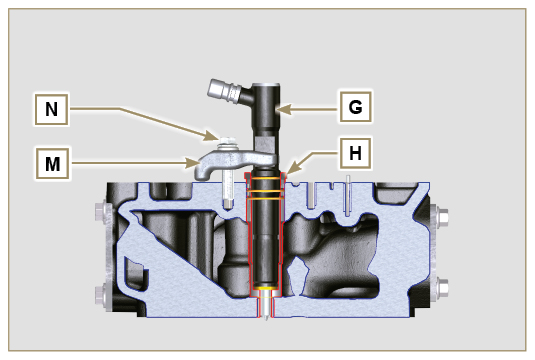 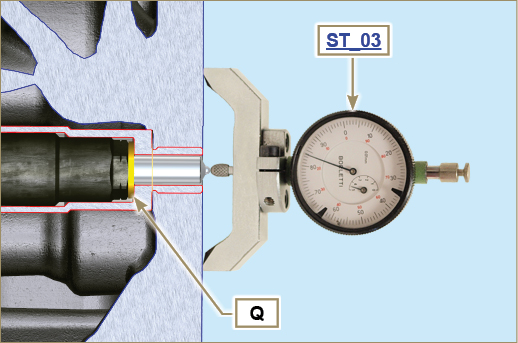 9.7.4 VentileDie Ventile X mit Öl schmieren und an den ursprünglichen Positionen in den Zylinderkopf F in Übereinstimmung mit den in Abs. 7.13.4.1 hergestellten Bezugszeichen, einsetzen.Die Feder Y in der Aufnahme des Zylinderkopfs F positionieren.Den Federteller S auf der Feder Y aufsetzen, dabei das Ventil X zentrieren.Das Werkzeug ST_07 auf dem Zylinderkopf F montieren und in einer der Öffnungen zur Befestigung des Kipphebeldeckels fixieren.
ANMERKUNG: Die Öffnung zur Befestigung je nach Position des zu montierenden Ventils ändern.
Das Werkzeug  ST_07 wie in der Abbildung dargestellt auf dem Ventil positionieren.Den Hebel des Werkzeugs ST_07 nach unten drücken, so dass die Ventilteller S in Richtung des Pfeils AK abgesenkt werden und die Kegelhälften AJ im Inneren des Federtellers S einsetzen.Sicherstellen, dass die Kegelhälften AJ korrekt auf den Ventilsitzen X montiert sind und das Werkzeug ST_07 lösen.
ANMERKUNG: Sämtliche Vorgänge für alle betroffenen Ventile wiederholen und anschließend das Werkzeug  ST_07 entfernen.
Abb. 9.42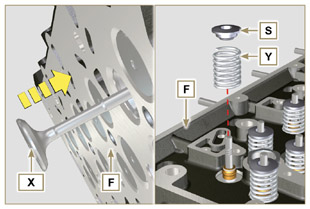 9.7.4 VentileDie Ventile X mit Öl schmieren und an den ursprünglichen Positionen in den Zylinderkopf F in Übereinstimmung mit den in Abs. 7.13.4.1 hergestellten Bezugszeichen, einsetzen.Die Feder Y in der Aufnahme des Zylinderkopfs F positionieren.Den Federteller S auf der Feder Y aufsetzen, dabei das Ventil X zentrieren.Das Werkzeug ST_07 auf dem Zylinderkopf F montieren und in einer der Öffnungen zur Befestigung des Kipphebeldeckels fixieren.
ANMERKUNG: Die Öffnung zur Befestigung je nach Position des zu montierenden Ventils ändern.
Das Werkzeug  ST_07 wie in der Abbildung dargestellt auf dem Ventil positionieren.Den Hebel des Werkzeugs ST_07 nach unten drücken, so dass die Ventilteller S in Richtung des Pfeils AK abgesenkt werden und die Kegelhälften AJ im Inneren des Federtellers S einsetzen.Sicherstellen, dass die Kegelhälften AJ korrekt auf den Ventilsitzen X montiert sind und das Werkzeug ST_07 lösen.
ANMERKUNG: Sämtliche Vorgänge für alle betroffenen Ventile wiederholen und anschließend das Werkzeug  ST_07 entfernen.
Abb. 9.43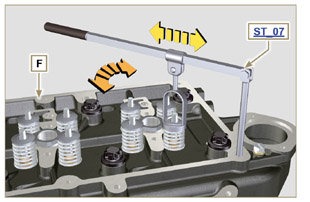 9.7.4 VentileDie Ventile X mit Öl schmieren und an den ursprünglichen Positionen in den Zylinderkopf F in Übereinstimmung mit den in Abs. 7.13.4.1 hergestellten Bezugszeichen, einsetzen.Die Feder Y in der Aufnahme des Zylinderkopfs F positionieren.Den Federteller S auf der Feder Y aufsetzen, dabei das Ventil X zentrieren.Das Werkzeug ST_07 auf dem Zylinderkopf F montieren und in einer der Öffnungen zur Befestigung des Kipphebeldeckels fixieren.
ANMERKUNG: Die Öffnung zur Befestigung je nach Position des zu montierenden Ventils ändern.
Das Werkzeug  ST_07 wie in der Abbildung dargestellt auf dem Ventil positionieren.Den Hebel des Werkzeugs ST_07 nach unten drücken, so dass die Ventilteller S in Richtung des Pfeils AK abgesenkt werden und die Kegelhälften AJ im Inneren des Federtellers S einsetzen.Sicherstellen, dass die Kegelhälften AJ korrekt auf den Ventilsitzen X montiert sind und das Werkzeug ST_07 lösen.
ANMERKUNG: Sämtliche Vorgänge für alle betroffenen Ventile wiederholen und anschließend das Werkzeug  ST_07 entfernen.
Abb. 9.44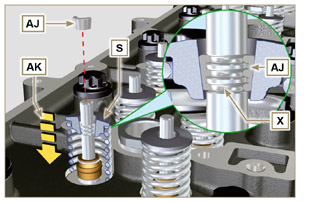 9.7.5 Zylinderkopf
 Die Ringschrauben AW mit den Schrauben AX auf dem Zylinderkopf F befestigen (Anziehmoment 25 Nm ).Den Kolben P auf dem OT positionieren.Das Werkzeug ST_03 auf der Fläche des Zylinderkopfs positionieren und den Überstand des Kolbens P von der Kopffläche  K in 4 diametral entgegengesetzten Punkten R messen.
Den Vorgang für alle Kolben P wiederholen und den höchsten Mittelwert notieren, um das Maß S ( Tab. 9.2 ) zu bestimmen.
Tab. 9.2
Auf der Grundlage des in Punkt 3 erhobenen Werts, die Dichtung T in Übereinstimmung mit den Angaben von Tab. 9.2 wählen ( Abb. 9.47 Detail U ).Überprüfen, dass die Fläche K der Kurbelgehäuses und die Dichtung T einwandfrei sauber sind.
   Wichtig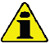 Die Zylinderkopfdichtung muss bei jedem Einbau ausgetauscht werden.Die Dichtung T auf der Fläche K positionieren, dabei die Zentrierbuchsen J als Bezug verwenden.
Abb. 9.45


Abb. 9.46


Abb. 9.47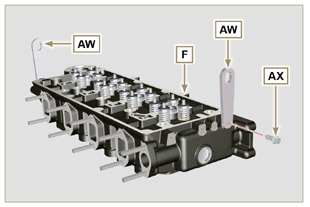 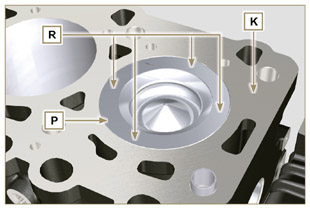 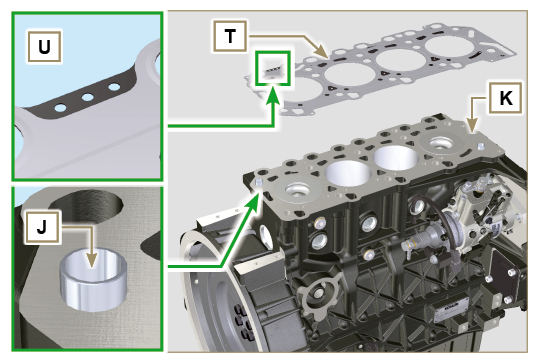 Überprüfen, dass die Fläche W des Zylinderkopfs einwandfrei sauber ist.Den Zylinderkopf F auf der Kurbelgehäuses Z positionieren, dabei die Zentrierbuchsen J als Bezug verwenden.
   Wichtig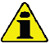 Die Bolzen zur Befestigung V müssen unbedingt nach jedem Montage ausgetauscht werden.Den Zylinderkopf F mit Hilfe der Schrauben V befestigen; dabei müssen unbedingt die in Abb. 9.49 oder Abb. 9.50 angeführte Abfolge sowie die in Tab. 9.3 angegebenen Anziehmomente eingehalten werden.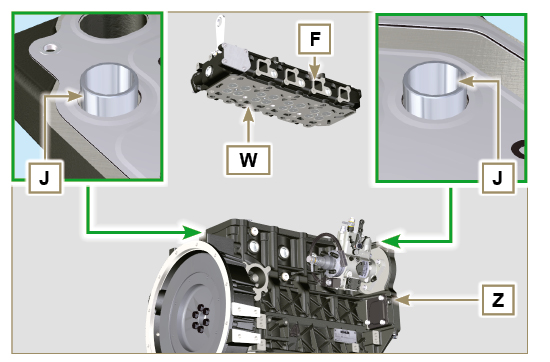 
  Abb. 9.48   Wichtig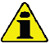 Werden die Montagevorgänge nicht eingehalten, kann dies den Betrieb des Motors beeinträchtigen und schwere Sach- und Personenschäden hervorrufen.Beim Anziehen der Schrauben V die Zyklen, das Anziehen, und die folgenden Drehungen berücksichtigen, gemäß Tab. 9.3 .Für den Motor KDI 1903 M : 8 Torx-Schrauben M12x1,25 (Abb. 9.49).Für den Motor KDI 2504 M : 10 Torx-Schrauben M12x1,25 (Abb. 9.50) .3 ZYLINDER
Abb. 9.49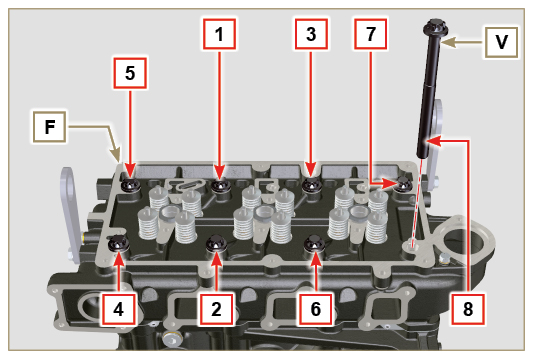 Tab. 9.3
4 ZYLINDER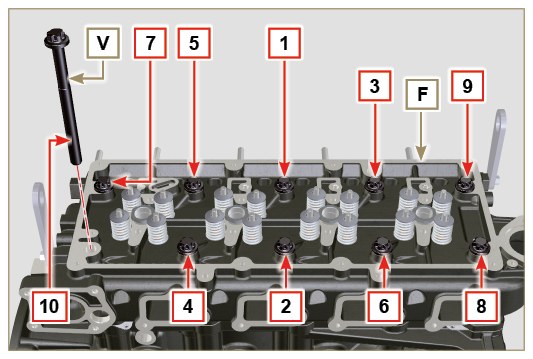 Abb. 9.509.7.6 Stangen und Brücken Ventile
 Die Steuerstangen der Kipphebel AA in die Nischen im Zylinderkopf F einführen.
   Wichtig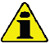 Die Stangen AA im kugelförmigen Gehäuse der Stößel der Nockenwelle AB korrekt zentrieren.Die Ventilbrücke AC auf den paarweise angeordneten Ein- und Auslassventile montieren. 
Abb. 9.51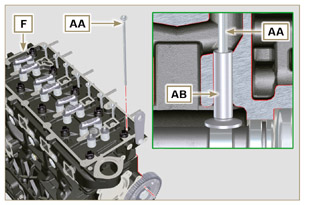 9.7.6 Stangen und Brücken Ventile
 Die Steuerstangen der Kipphebel AA in die Nischen im Zylinderkopf F einführen.
   WichtigDie Stangen AA im kugelförmigen Gehäuse der Stößel der Nockenwelle AB korrekt zentrieren.Die Ventilbrücke AC auf den paarweise angeordneten Ein- und Auslassventile montieren. 
Abb. 9.52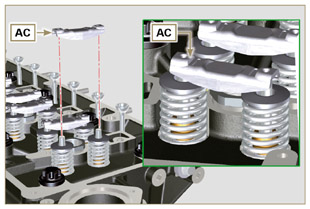 9.7.7 Kipphebel   Wichtig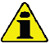 Für eine korrekte Positionierung der Kipphebel den Kipphebelzapfen AH so ausrichten, dass das untere Maß AL auf die Verteilerseite zeigt, wie in Abb.9.54 nehmen.Der Auslass-Kipphebel AT ist kürzer als der Einlass-Kipphebel AR .
Den Sicherungsring AM in der Aufnahme AN des Kipphebelzapfens AH montieren.Den Zapfen AH mit der Auflagefläche der Schraube AP nach oben positionieren und die beiden Schulterringe AQ einsetzen.Nacheinander den Einlass-Kipphebel AR , das Lager AS und den Auslass-Kipphebel AT in den Zapfen AH einsetzen.Die Feder AU in den Zapfen AH einsetzen.Die Punkte 3 und 4 für alle Kipphebel wiederholen.
Anmerkung: Das Lager AV muss mit dem letzten Kipphebel-Paar auf der Seite des Schwungrads montiert werden.
Die beiden Schulterringe AQ und den Sicherungsring AN  einsetzen, um alle in den Zapfen AH eingefügten Komponenten zu blockieren.
ANMERKUNG: Die Feder AU sorgt dafür, dass die Lager AS und AV in der richtigen Position bleiben.
Abb. 9.54


Abb. 9.55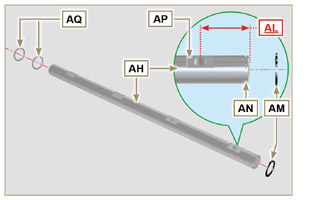 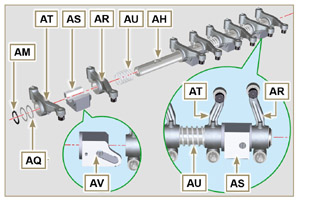 9.7.8 Baugruppe Kipphebelzapfen   Wichtig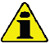 Zum Abgleich aller Lagerflächen, die Baugruppe Kipphebelzapfen BB auf einer Fläche ablegen.Sicherstellen, dass sich die Kolben in der Mitte zwischen OTund UT befinden. Die Kurbelwelle um 90° im Gegenurzeigersinn drehen, im Vergleich zum OT des 1. Zylinders. Dabei den Stecker BP der Kurbelwelle so positionieren, wie in  Abb. 9.58a gezeigt Wenn die Losscheibe auf der Kurbelwelle und das Verteilergehäuse entfernt wurden, die Kurbelwelle drehen, dabei das Bezugszeichen BQ auf dem Spindelgeber am Drehzahlsensor positionieren, wie in  Abb. 9.58b gezeigt.
Die Baugruppe Kipphebelzapfen BB auf dem Zylinderkopf F , positionieren, dabei den Kegelstift BC auf dem Zylinderkopf mit dem Bezugszeichen des Lagers AV berücksichtigen.Überprüfen, dass sich alle Kipphebel und alle Ventilsteuerbügel in der richtigen Position befinden (Detail BD ). Den Stößel in die Aufnahme der Kipphebel-Steuerstange einsetzen.Die Baugruppe Kipphebel BB durch Anziehen der Schrauben BE fixieren (Anziehmoment 25 Nm ). Beim Anziehen der Schrauben BE die in Abb. 9.57 dargestellte Abfolge einhalten.
Abb. 9.56


Abb. 9.57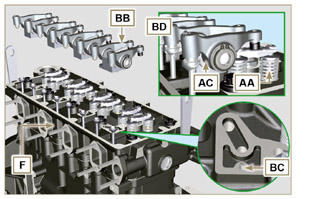 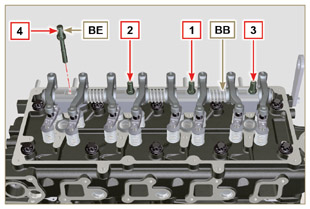 
Abb.9.58a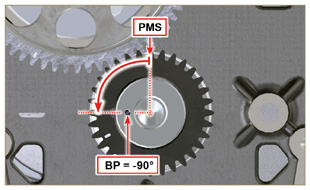 
Abb. 9.58b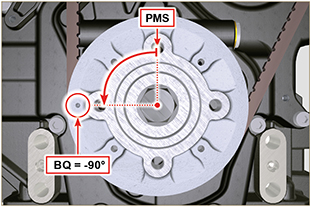    Wichtig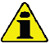 Die Kraftstoffrohre müssen ersetzt werden, nachdem sie zweimal ausgebaut wurden.Die Schut zkappen sämtlicher Komponenten des Kraftstoffkreislaufs dürfen erst während der Montage entfernt werden (Abs. 2.9.7).Wenn die RSN-A -Einspritzdüsen repariert wurden, müssen sie von einem Stanadyne-Zentrum auf ordnungsgemäße Funktion geprüft und zertifiziert werden. Den Typ der am Motor montierten Einspritzdüsen im Ersatzteilkatalog überprüfen (in der Beschreibung wird RSN-A angegeben).
Abb. 9.59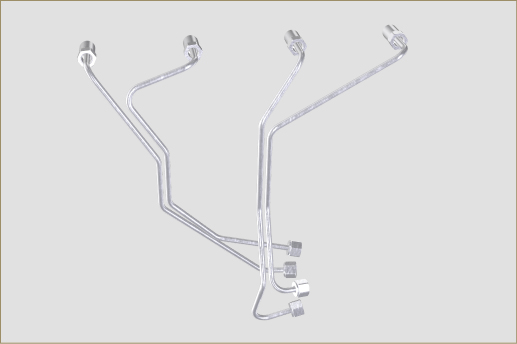 9.8.1 EinspritzventileDie Dichtungen U, T, S schmieren und in das Einspritzventil Z einsetzen.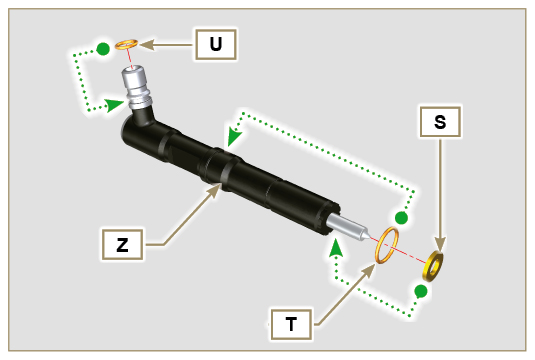 Abb. 9.60  2 .  Das Einspritzventil Z in die Hohlniete V einsetzen.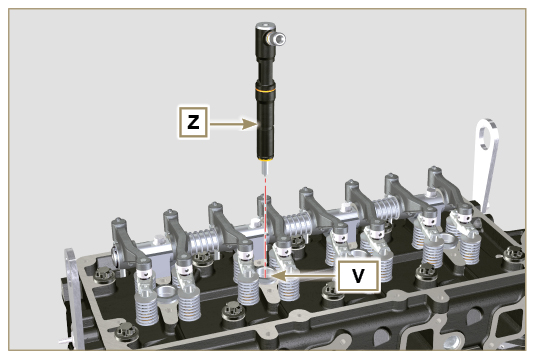 Abb. 9.61Die Teile P, Q und R zusammenbauen.Die zusammengebauten Teile in das Einspritzventil Z einsetzen.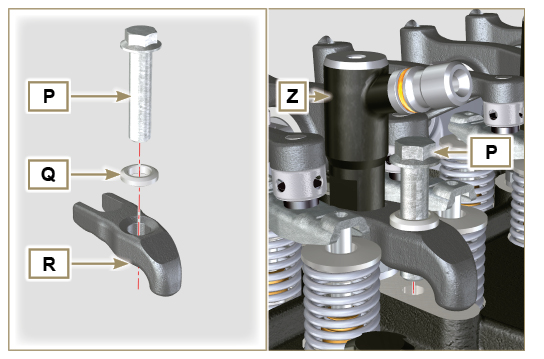 Abb. 9.62Das Werkzeug ST_51 Der Injektor Anschlussstücke Z (Detail X1 ).Die Schraube P festziehen (Anziehmoment 20 Nm ).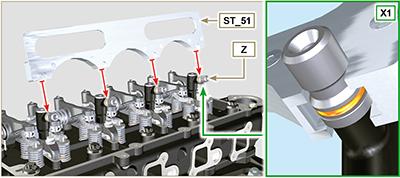 Abb. 9.639.8.2 Rücklaufrohr der EinspritzventileDas Rohr N auf die Einspritzventile Z aufsetzen und die Schrauben M festziehen (Anziehmoment 14 Nm ), dabei auch die Dichtungen T einsetzen.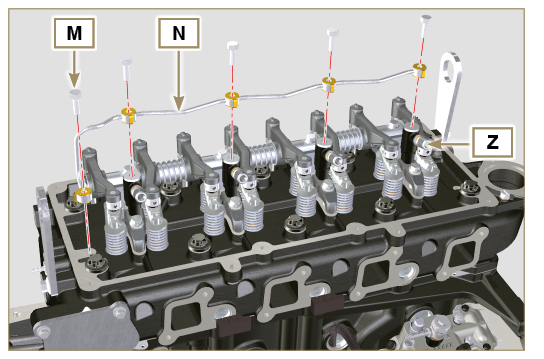 Abb. 9.649.8.3 Kipphebeldeckel Achtung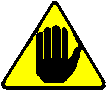 Die Dichtung AK bei jedem Einbau ersetzen  ( ST_36   - die Sitze am Lagerdeckel C mit Loctite 480 schmieren, bevor die Dichtungen montiert werden).Das Werkzeug ST_17   auf dem Kopf, an den beiden Aussparungen für die Befestigung 5 und 6 positionieren. (Abb. 9.66 - 9.67).Die Dichtung AM auf dem Zylinderkopf AL positionieren, dazu das Werkzeug ST_17 als Führung verwenden.Den Kipphebeldeckel C mit den Schrauben L auf dem Zylinderkopf AL befestigen, dabei die in Abb. 9.66 (KDI 1903 M) bzw. Abb. 9.67 (KDI 2504 M) gezeigte Reihenfolge für das Anziehen beachten (Anziehmoment 10 Nm ).Die Dichtungen AK mit Vaselinöl schmieren.
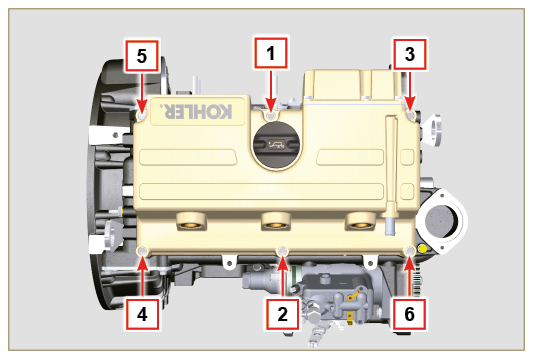 Abb. 9.66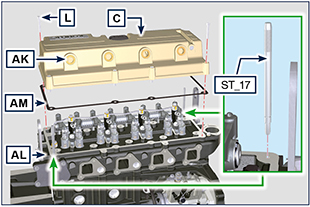 Abb. 9.65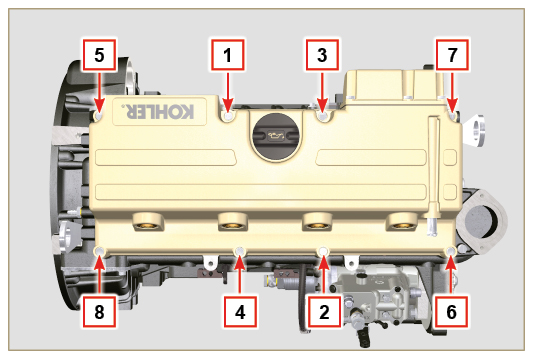 Abb. 9.679.8.4 Kraftstoffeinspritzleitungen (Einspritzpumpe/ventile)   Wichtig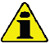 Die Kraftstoffrohre müssen ersetzt werden, nachdem sie zweimal ausgebaut wurden.Die Leitungen D an die Einspritzventile und die Einspritzpumpe anschließen und von Hand die Muttern E und F aufschrauben, ohne sie  festzuziehen.Dann die Muttern E und F festziehen (Anziehmoment 25 Nm ).Die Rohrschellen C für die Rohrleitungen D montieren.
Abb. 9.68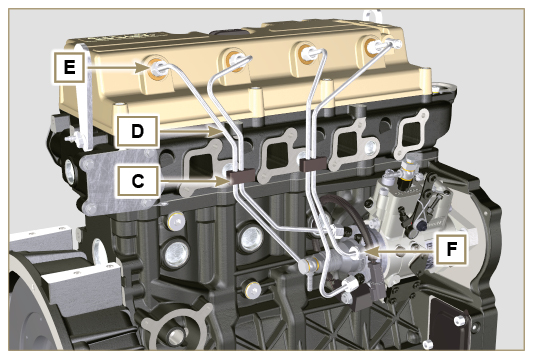 9.8.5 KraftstofffilterDie Halterung des Kraftstofffilters J mit den Schrauben K auf der Gehäusehälfte W befestigen (Anziehmoment 25 Nm ).
ANMERKUNG : Für den Einbau des Kraftstofffiltereinsatzes die Punkte 2 Abs. 6.7.2 beachten.  
Abb. 9.69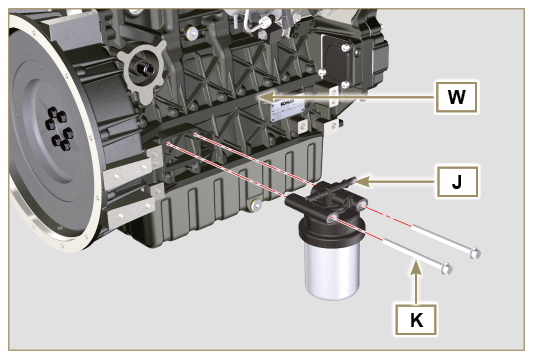    Wichtig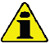 Kontrollieren, dass die Kontaktflächen zwischen dem Sammelrohr C und dem Zylinderkopf D sauber sind.Das Spezialwerkzeug ST_18 an den angegebenen Punkten einführen.Die Dichtung A auf den Zylinderkopf D montieren.Das Sammelrohr C auf den Zylinderkopf D montieren.Das Sammelrohr C mit den Schrauben B befestigen (Anziehmoment 25 Nm ).
Abb. 9.70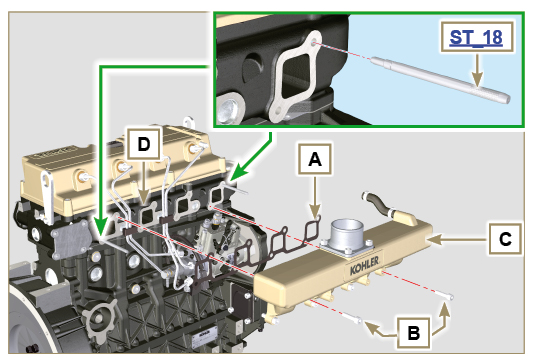      Wichtig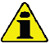 Die Muttern B und die Metalldichtungen D zwischen Sammelrohr und Zylinderkopfmüssen bei jedem Einbau ausgetauscht werden.Bei der Montage des Anschlussstücks C : Anziehmoment 25 Nm mit Loctite 2701 auf dem Gewinde.
Überprüfen, dass die Verbindungsflächen F einwandfrei sauber sind.Die Dichtungen D auf den Schaftschrauben C anbringen .Das Sammelrohr A auf den Schaftschrauben C positionieren.Das Sammelrohr A auf dem Zylinderkopf befestigen, indem die Muttern B festgezogen werden (Anziehmoment 25 Nm ).
Abb. 9.71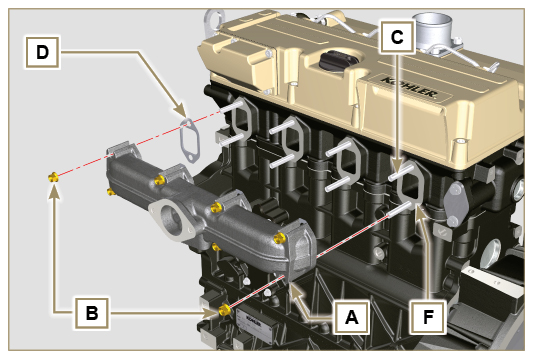 9. 11 .1 Ölfilter     Wichtig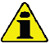 Beim Einbau des Anschlussstücks U in das Kurbelgehäuse S (Anziehmoment 15 Nm + Loctite 2701 ).Überprüfen, dass die Fläche Q auf dem Kurbelgehäuse S sauber ist.Die Patrone A auf das Anschlussstück U schrauben (Anziehmoment 15 Nm ).
Abb. 9.72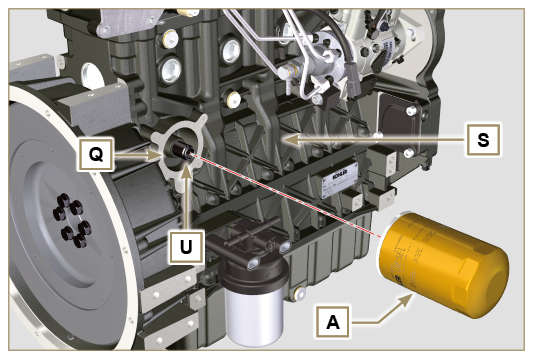 9. 11 .2 Ölpumpe
ANMERKUNG: Vor Durchführung der folgenden Tätigkeiten sind die in Abs. 8.7 beschriebenen Kontrollen auszuführen.Sicherstellen, dass alle Kontaktoberflächen zwischen  AL, AH, AF, AG und AN frei von Unreinheiten - Kratzern - Dellen sind.Bei der Montage keinerlei Dichtung zwischen AG und AN verwenden.Den Sitz der Rotoren AF auf dem Ölpumpengehäuse AG sowie die beiden Rotoren AH und AL großzügig mit Öl schmierenIn die Aufnahme AF die beiden Rotoren AH und AL (in dieser Reihenfolge) einsetzen, dabei die Bezugszeichen BP in der Abbildung beachten (oder auf Abschn. Abs. 2.10.2 Bezug nehmen).
Abb. 9.73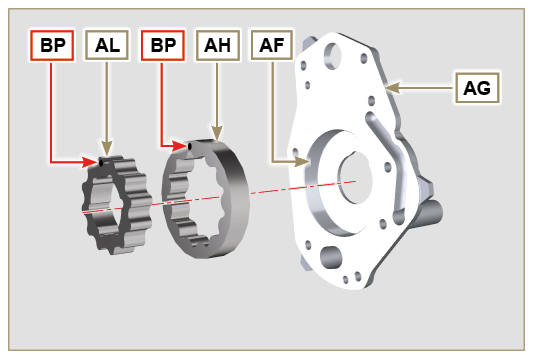 Überprüfen, dass die beiden Kegelstifte AM auf dem Verteilergehäuse AN richtig eingesetzt sind.Die Gruppe der Ölpumpe AG aufsetzen, dabei die Bezugszeichen für die Kegelstifte AM berücksichtigen.Den Deckel der Ölpumpe AG mit den Schrauben AH befestigen (Anziehmoment 10 Nm ).
Abb. 9.74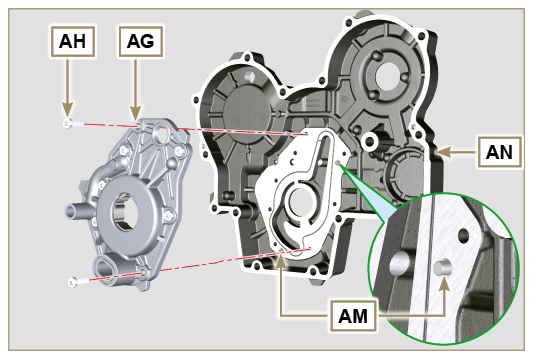 9. 11 .3 Verteilergehäuse     Wichtig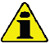 Die Ölabdichtung J muss bei jedem Einbau ausgetauscht werden ( ST_14 ).Die Dichtung P muss bei jedem Einbau ausgetauscht werden.Um die Oberfläche der K -Ebene für den neuen Auftrag des Dichtstoffes vorzubereiten, muss diese gereinigt werden mit:
- zunächst Loctite SF 7200
- nachträglich Loctite SF 7063
Vermeiden Sie jeglichen Kontakt mit der K -Ebene und achten Sie darauf, die durchgeführte Reinigung nicht zu beeinträchtigen.
Einen Streifen Loctite 5188 mit einer Stärke von ungefähr 1 mm auf den Flächen K des Gehäuses C auftragen.Sicherstellen, dass der Keil M ( Abb. 9.76 ) korrekt in die Kurbelwelle eingesetzt wurde und nach oben weist.Die Dichtung P schmieren und in den Sitz der Schmierölpumpe Q einsetzen.
Abb. 9.75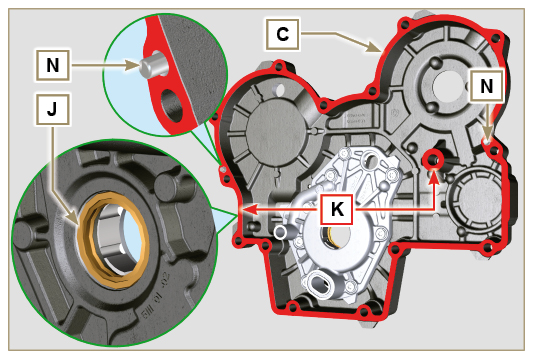 Das Werkzeug ST_10 auf die Kurbelwelle aufschrauben.Überprüfen, dass die beiden Kegelstifte N richtig in das Verteilergehäuse C eingesetzt sind.Die Dichtung J mit Öl schmieren und Das Gehäuse C auf dem Kurbelgehäuse E positionieren, indem mithilfe der Kegelstifte N die Schmierölpumpe Q auf die Kurbelwelle gesetzt wird. 
Abb. 9.76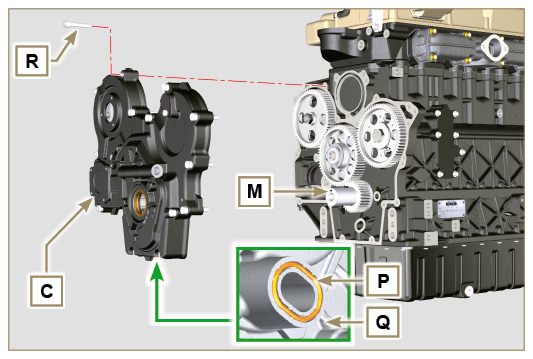 Die Schrauben R schließen, dabei die richtige Abfolge beim Anziehen der Schrauben berücksichtigen (Anziehmoment 25 Nm ).
Abb. 9.77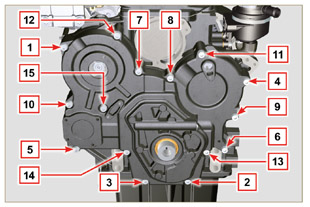 9. 11 .4 Öleinfüllflanschs am Verteilergehäuse   Wichtig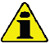 Die Dichtung BA muss bei jedem Einbau ausgetauscht werden.Die Dichtung BA in den Sitz am Flansch BB einsetzen.Den Flansch BB mit den Schrauben BD auf dem Gehäuse BC befestigen (Anziehmoment 10 Nm - ST_06 ).
Abb. 9.78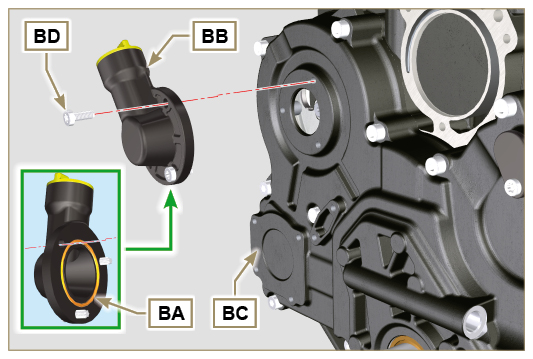 9. 11 .5 Ölüberdruck-VentilDen Pumpenkolben BE schmieren und bis zum Anschlag in den Sitz BF einführen.Die Feder BG in den Pumpenkolben einsetzen.
   Wichtig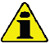 Die Dichtung BH muss bei jedem Einbau ausgetauscht werden.Die Dichtung BH auf dem Verschluss BL anbringen.Den Verschluss BL auf dem Gehäuse BC festschrauben (Anziehmoment 50 Nm ).
Abb. 9.79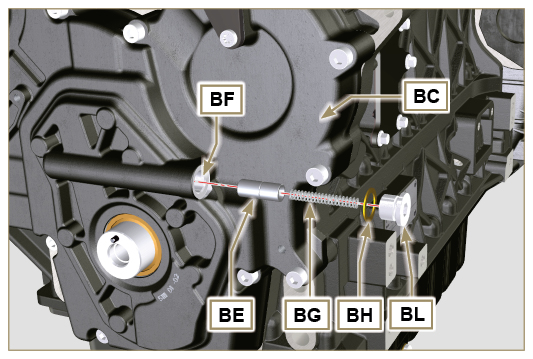 Prüfen, ob der Kegelstift U korrekt an die Welle V montiert ist.Die Riemenscheibe T auf die Welle V setzen; dazu als Bezug den Kegelstift U berücksichtigen.Schmierfett Molyslip auf das Gewinde der Schraube Z auftragen.Die Riemenscheibe T mit der Schraube Z befestigen (Anziehmoment 360 Nm) und das Werkzeug  ST_34 ( Abb. 9.29 ) entfernen. 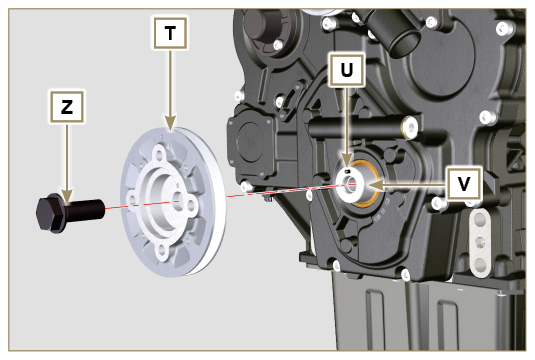 Abb. 9.809.13.1 Thermostatventil     Wichtig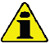 Die Dichtung A muss bei jedem Einbau ausgetauscht werden.
Überprüfen, dass die Dichtung A keine Beschädigungen aufweist, und sie auf das Thermostatventil B montieren.Das Thermostatventil B in der Aufnahme am Zylinderkopf C anbringen (Detail D ).Den Deckel E mit den Schrauben F auf dem Zylinderkopf C anbringen (Anziehmoment 10 Nm ).
Abb. 9.81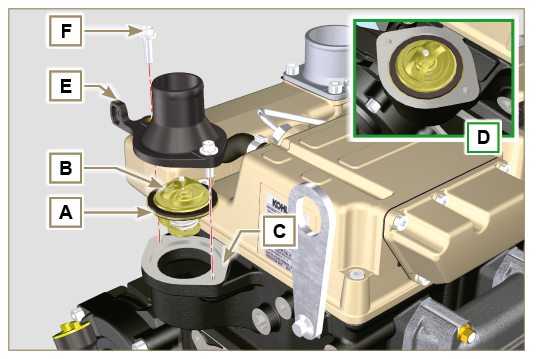 9.13.2 Kältemittelpumpe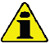 WichtigDie Dichtung G muss bei jedem Einbau ausgetauscht werden.
Die pumpe G mit den Schrauben H befestigen, nachdem die Dichtung L eingefügt wurde (Anziehmoment 25 Nm ).
  Abb. 9.82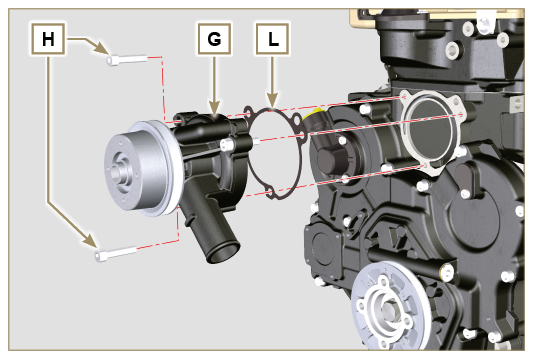 9.14.1.1 WassertemperatursensorDen sensor D auf dem Zylinderkopf E befestigen (Anziehmoment 20 Nm ).
Abb. 9.83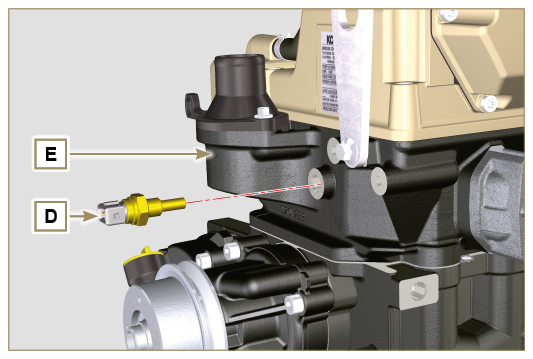 9.14.1.2 Öl-Druckschalter
 Den Öl-Druckschalter F auf der Kurbelgehäuse G anbringen (Anziehmoment 35 Nm ).
Abb. 9.84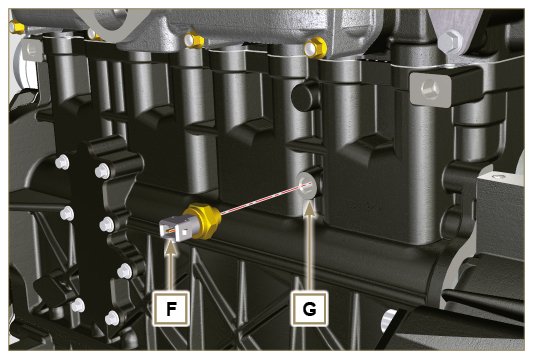 9.14.1.3 Wassersensor im KraftstofffilterDie Dichtung AA schmieren und auf dem Sensor AB anbringen.Den Sensor AB auf der Patrone AC befestigen (Anziehmoment 5 Nm ).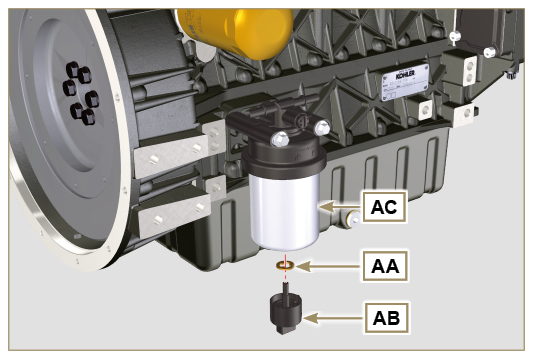 Abb. 9.859.14.2 DrehstromgeneratorDen Bügel M  mithilfe der Schraube Hund N der entsprechenden Unterlegscheibe am Zylinderkopf befestigen, ohne die Schrauben ganz festzuziehen.Auf dem Generator die Schraube A mitsamt der Unterlegscheibe und dem Distanzstück B anbringen.Den Generator C auf das Kurbelgehäuse Q  montieren, indem die Mutter R  bis zum Anschlag zugeschraubt, aber nicht festgezogen wird.Die Schraube L mit Unterlegscheibe auf dem Generator C anbringen, aber nicht festziehen.Die Schraube H festziehen (Anziehmoment 25 Nm ).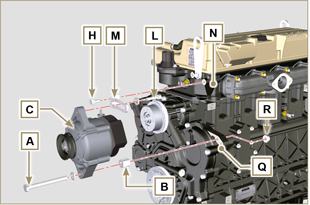 Abb. 9.86   Wichtig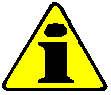 Der Riemen S muss unbedingt bei jedem Einbau ausgetauscht werden, auch wenn er nicht die für den Austausch vorgesehene Anzahl an Betriebsstunden erreicht hat.Den Riemen S  auf die Riemenscheiben T  setzen.Den Drehstromgenerator C in Richtung des Pfeils J  schieben.Den Drehstromgenerator C gespannt halten, und zuerst die Schraube D  (Anziehmoment 25 Nm ) und anschließend die Schraube A  festziehen (Anziehmoment 69 Nm [Schraubengewinde M10] - 40 Nm [Schraubengewinde M8] ).Die Spannung des Riemens S  mit dem Gerät ( DENSO BTG-2 ) überprüfen. Das Gerät dazu am Punkt P ansetzen (die Spannung muss zwischen 200 und 230 N liegen).Sollten die Spannungswerte nicht den vorgegebenen Werten entsprechen, die Schrauben A und D  lösen und anschließend die Schritte 7 , 8 , 9 und 10 wiederholen.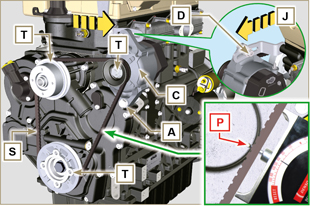 Abb. 9.879.14.3 Anlasser   Wichtig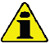 Das Werkzeug ST_34 entfernen, falls es noch vorhanden ist.Den Anlasser Q mit den Schrauben R auf der Flanschglocke S anbringen (Anziehmoment 45 Nm ).
Abb. 9.88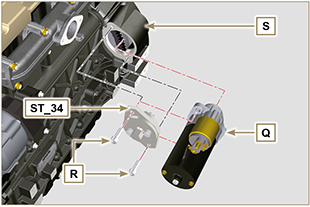 STANDARDKONFIGURATIONSTANDARDKONFIGURATIONSTANDARDKONFIGURATIONSTANDARDKONFIGURATIONMOTORBLOCKMOTORBLOCKMOTORBLOCKMOTORBLOCKBestandteilGewinde (mm)Anziehmoment (Nm)VersiegelungBefestigungsbolzen Verschlussdeckel der Entlüftungskammer (Auspuffseite)M6x110Befestigungsbolzen unteres KurbelgehäuseM12x1.253 Cicli di serraggio1. Zyklus402. Zyklus703. Zyklus120Befestigungsbolzen unteres KurbelgehäuseM8x1.252 Cicli di serraggio1. Zyklus202. Zyklus35PleuelschraubeM8x12 Cicli di serraggio1. Zyklus402. Zyklus85Befestigungsbolzen Flansch DichtringM6x110Befestigungsbolzen Verschlussdeckel 3. PTOM8x1.2525Loctite 2701*Verschlussstopfen Schmieröffnung angetriebenes ZahnradM14x1.530Loctite 2701*Verschlussstopfen Öffnung WasserablassM16x1.550GRUPPE ÖLWANNEGRUPPE ÖLWANNEGRUPPE ÖLWANNEGRUPPE ÖLWANNEBestandteilGewinde (mm)Anziehmoment (Nm)VersiegelungÖldampfrohrM12x1,515Loctite 648Befestigungsbolzen ÖlsaugrohrM6x110Loctite 2701*Befestigungsschraube WanneM8x1.2525ÖlauslaufstopfenM18x1.535FLANSCHGRUPPE (1a PTO)FLANSCHGRUPPE (1a PTO)FLANSCHGRUPPE (1a PTO)FLANSCHGRUPPE (1a PTO)BestandteilGewinde (mm)Anziehmoment (Nm)VersiegelungBefestigungsbolzen FlanschglockeM10x1,550Befestigungsbolzen SchwungradM12x1,25140VERTEILERGETRIEBEVERTEILERGETRIEBEVERTEILERGETRIEBEVERTEILERGETRIEBEBestandteilGewinde (mm)Anziehmoment (Nm)VersiegelungBefestigungsbolzen ZwischenradbolzenM8x1.2525Befestigungsschraube Getriebesteuerung KurbelwelleM10x1100Befestigungsmutter für Zahnrad der EinspritzungM14x1.565GRUPPE MOTORKOPFGRUPPE MOTORKOPFGRUPPE MOTORKOPFGRUPPE MOTORKOPFBestandteilGewinde (mm)Anziehmoment (Nm)VersiegelungEntlüftungsstopfenM6x18Befestigungsschraube HebebügelM8x1.2525Hülse ElektroeinspritzventilM12x130Befestigungsbolzen KopfM12x1.256 Cicli di serraggio1. Zyklus402. Zyklus703. Zyklus1004. Zyklus90°5. Zyklus90°6. Zyklus90°Befestigungsbolzen FederwelleM8x1,2525Befestigungsbolzen KipphebeldeckelM6x110EINSPRITZSYSTEMEINSPRITZSYSTEMEINSPRITZSYSTEMEINSPRITZSYSTEMBestandteilGewinde (mm)Anziehmoment (Nm)VersiegelungBefestigungsbolzen Bügel ElektroeinspritzventilM8x1.2520Schraube Anschlussstück Rücklaufleitung am Kopf/gerader Anschluss M6x114Hohschraube zum Befestigen der Rücklaufleitungen an den EinspritzventilenM10x115Muttern Einspritzleitung Seite EinspritzventilM12x1.525Muttern Einspritzleitung Seite  EinspritzpumpeM12x1.525Befestigungsbolzen EinspritzpumpeM8x1.2525Loctite 2701*Befestigungsschraube Einspritzpumpe...Hohlschraube Kraftstoffzulauf (an der Einspritzpumpe)M10x125Hohlschraube Kraftstoffrücklaufleitung (an der Einspritzpumpe)M10x125Entlüftungsschraube Einspritzpumpe (an der Hohlschraube der Rückflussleitung)M6x122Befestigungsbolzen KraftstofffilterM8x1.2522SAUGKRÜMMERSAUGKRÜMMERSAUGKRÜMMERSAUGKRÜMMERBestandteilGewinde (mm)Anziehmoment (Nm)VersiegelungBefestigungsschraube für AnsaugsammelrohrM8x1.2525Befestigungsbolzen AnsaugflanschM8x1.2525ABGASKRÜMMERABGASKRÜMMERABGASKRÜMMERABGASKRÜMMERBestandteilGewinde (mm)Anziehmoment (Nm)VersiegelungStiftschraube zur Befestigung des AbgaskrümmersM8x1.2525Befestigungsmutter AbgaskrümmerM8x1.2525Befestigungsmutter Abgasflansch/Kurve/AuspuffM8x1.2525SCHMIERKREISLAUFSCHMIERKREISLAUFSCHMIERKREISLAUFSCHMIERKREISLAUFBestandteilGewinde (mm)Anziehmoment (Nm)VersiegelungVerbinder zur Befestigung des ÖlfiltersM20x1.515Loctite 2701*ÖlfilterM20x1.515Befestigungsbolzen ÖlpumpengehäuseTG610Befestigungsbolzen VerteilergehäuseM8x1.2525Befestigungsschraube Verschluss am VerteilergehäuseTG610Befestigungsbolzen Flansch seitliche Öleinfüllung (am Verteilergehäuse)TG610Stopfen ÜberdruckventilM16x1.550Befestigungsschraube Öldämpfedeckel (am Kipphebeldeckel)M6x110RIEMENSCHEIBE KURBELWELLERIEMENSCHEIBE KURBELWELLERIEMENSCHEIBE KURBELWELLERIEMENSCHEIBE KURBELWELLEBestandteilGewinde (mm)Anziehmoment (Nm)VersiegelungBefestigungsbolzen RiemenscheibeM16x1.5360 MolyslipKALTELMITTELKREISLAUFKALTELMITTELKREISLAUFKALTELMITTELKREISLAUFKALTELMITTELKREISLAUFBestandteilGewinde (mm)Anziehmoment (Nm)VersiegelungBefestigungsbolzen Deckel ThermostatventilM6x110Befestigungsbolzen KältemittelpumpeM8x1.2525ELEKTRISCHE BAUTEILEELEKTRISCHE BAUTEILEELEKTRISCHE BAUTEILEELEKTRISCHE BAUTEILEBestandteilGewinde (mm)Anziehmoment (Nm)VersiegelungWassertemperatursensorM12x1.520 max.ÖldruckschalterM12x1.535Sensor für Wasser im Kraftstoff5Befestigungsbolzen Bügel WechselstromgeneratorM8x1.2525Befestigungsbolzen WechselstromgeneratorM8x1.2540Befestigungsbolzen WechselstromgeneratorM10x1.569Wechselstromgenerator AnlasserM10x1.545Befestigungsmutter Versorgungskabel (Anlasser)M8x1.2510STEUERELEMENTESTEUERELEMENTESTEUERELEMENTESTEUERELEMENTEBestandteilGewinde (mm)Anziehmoment (Nm)VersiegelungBefestigungsschraube Bügel GaspedalM6x110OPTIONALE BAUTEILE (KAP. 11)OPTIONALE BAUTEILE (KAP. 11)OPTIONALE BAUTEILE (KAP. 11)OPTIONALE BAUTEILE (KAP. 11)ÖLSTANDSTAB AUF KOPFÖLSTANDSTAB AUF KOPFÖLSTANDSTAB AUF KOPFÖLSTANDSTAB AUF KOPFBestandteilGewinde (mm)Anziehmoment (Nm)VersiegelungRohr-Befestigungsbolzen ÖlstandstabM6x110HEATERHEATERHEATERHEATERBestandteilGewinde (mm)Anziehmoment (Nm)VersiegelungBefestigungsbolzen Saugflansch mit StillstandsheizungM8x1.2525WECHSELSTROMGENERATOR MIT POLY-V-RIEMEN   WECHSELSTROMGENERATOR MIT POLY-V-RIEMEN   WECHSELSTROMGENERATOR MIT POLY-V-RIEMEN   WECHSELSTROMGENERATOR MIT POLY-V-RIEMEN     BestandteilGewinde (mm)Anziehmoment (Nm)  Versiegelung Befestigungsschraube SchraubeM10x1.548Befestigungsmutter der schraube zur Positionierung der RolleM10x1.545Befestigungsschraube Bügel DrehstromgeneratorM8x1.2525Befestigungsschraube Drehstromgenerator (oben)M8x1.2525Befestigungsschraube Drehstromgenerator (unten)M8x1.2540Befestigungsschraube Gleitplatte RolleM8x1.2525ANGETRIEBENES ZAHNRAD (NUR 3. /4. PTO)ANGETRIEBENES ZAHNRAD (NUR 3. /4. PTO)ANGETRIEBENES ZAHNRAD (NUR 3. /4. PTO)ANGETRIEBENES ZAHNRAD (NUR 3. /4. PTO)BestandteilGewinde (mm)Anziehmoment (Nm)VersiegelungLochbolzen zur Befestigung des ZahnradsM14x1.5Molyslip3 a PTO3 a PTO3 a PTO3 a PTOBestandteilGewinde (mm)Anziehmoment (Nm)VersiegelungBefestigungsbolzen PumpenhalterM8x1.2525Loctite 2701*Befestigungsbolzen PumpeM8x1.25254 a PTO4 a PTO4 a PTO4 a PTOBestandteilGewinde (mm)Anziehmoment (Nm)VersiegelungBefestigungsbolzen KeilwelleM8x1.2525Loctite 2701*Befestigungsbolzen Deckel (Seite 3. PTO)M8x1.2525Befestigungsbolzen PumpenhalterTG610Befestigungsbolzen PumpeM8x1.2525AUSGLEICHSWELLEN (4 ZYLINDER)AUSGLEICHSWELLEN (4 ZYLINDER)AUSGLEICHSWELLEN (4 ZYLINDER)AUSGLEICHSWELLEN (4 ZYLINDER)BestandteilGewinde (mm)Anziehmoment (Nm)VersiegelungBefestigungsbolzen Verschlussblech KastenM6x18Befestigungsbolzen WellenhalterM10x1.550FERNÖLFILTERFERNÖLFILTERFERNÖLFILTERFERNÖLFILTERBestandteilGewinde (mm)Anziehmoment (Nm)VersiegelungVerbinder zur Befestigung von Kopf auf KurbelgehäuseM20x1.525Loctite 2701Nippel auf Kopf und Kurbelgehäuse und ÖlfilterträgerM14x1.540Rohranschluss auf Kopf am KurbelgehäuseG3/830Rohranschluss auf FilterträgerG3/835ÖlfilterM20x1.520Entlüftungsstopfen Kopf FilterträgerM8x1.2525ANSAUGKREISLAUFANSAUGKREISLAUFANSAUGKREISLAUFANSAUGKREISLAUFBestandteilGewinde (mm)Anziehmoment (Nm)VersiegelungBefestigungsbolzen Platte Luftfilterträger (auf Flanschglocke)M8x1.2525Befestigungsbolzen LuftfilterträgerM8x1.2525AUSLASSKREISLAUFAUSLASSKREISLAUFAUSLASSKREISLAUFAUSLASSKREISLAUFBestandteilGewinde (mm)Anziehmoment (Nm)VersiegelungBefestigungsbolzen Bügel AuspuffhalterM8x1.2525Befestigungsbolzen Auspuff auf BügelM8x1.2525Befestigungsmutter AuspuffM8x1.2525KÜHLKREISLAUFKÜHLKREISLAUFKÜHLKREISLAUFKÜHLKREISLAUFBestandteilGewinde (mm)Anziehmoment (Nm)VersiegelungBefestigungsbolzen GebläseM6x110Befestigungsbolzen KühlerträgerM16x1.5150Befestigungsbolzen Luftleitung an KühlerM6x110Befestigungsbolzen unterer Bügel KühlerM8x1.2525Schwingungsdämpfer an KühlerM8x1.2525Vibrationsdämpfende Befestigungsmutter Kühler (auf Halterung)M8x1.2525Muttern für die Befestigung des Schwingungsdämpfers und des Bügels (oben)M6x110Befestigungsbolzen oberer Bügel (am Motorkopf)M8x1.2525Befestigungsbolzen SeitenwändeM6x110MOTORHALTERUNGMOTORHALTERUNGMOTORHALTERUNGMOTORHALTERUNGBestandteilGewinde (mm)Anziehmoment (Nm)VersiegelungBefestigungsbolzen Seitenfüße (auf Flanschglocke  oder Kurbelgehäuse)M12x1.7550Befestigungsbolzen vorderer FußM16x1.5200